SELF DECLARATION / UNDERTAKING(To be submitted along with Nomination Paper)I 	son	of	Sh. 	aged	 	yearshereby declare/certify that I am a Director/Ordinary/Donor Member/District Nominee (pleasetick whichever is relevant) of Himachal Pradesh Cricket Association (HPCA) as per the amended  constitution of HPCA following the directions dated 16th September 2022 of the  Hon’ble Supreme Court of India.  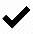 I have not been declared insolvent/defaulter nor convicted in any court of law. I am also eligible as per the amended  constitution of HPCA following the directions dated 16th September 2022 of the  Hon’ble Supreme Court of India.  Name (in Capitals) :	 	  Signature	:	 	 Address	:	 	                                                    _________________________________________________________  Telephone No	:	 	  Email (if any)	:	 	